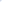 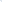 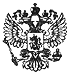 Федеральный закон от 20 апреля 2014 г. N 83-ФЗ "О внесении изменений в статью 23.2 Федерального закона "Об электроэнергетике"     Принят Государственной Думой 4 апреля 2014 года     Одобрен Советом Федерации 16 апреля 2014 года     Внести в  пункт 2  статьи 23.2  Федерального  закона  от  26  марта2003 года  N 35-ФЗ  "Об  электроэнергетике"  (Собрание   законодательстваРоссийской Федерации, 2003, N 13, ст. 1177; 2010, N 31, ст. 4156;   2011,N 50, ст. 7336; 2013, N 45, ст. 5797) следующие изменения:     1) дополнить новыми абзацами пятым и шестым следующего содержания:     "С  1  октября  2015 года  размер  включаемой  в  состав    платы затехнологическое присоединение энергопринимающих  устройств   максимальноймощностью не более чем 150 кВт инвестиционной составляющей  на   покрытиерасходов  на  строительство  объектов  электросетевого  хозяйства  -  отсуществующих  объектов  электросетевого  хозяйства  до     присоединяемыхэнергопринимающих устройств и (или) объектов электроэнергетики не   можетсоставлять более чем 50 процентов от величины указанных расходов.     С  1  октября  2017 года  в  состав   платы   за     технологическоеприсоединение энергопринимающих устройств максимальной мощностью не болеечем 150 кВт не включаются расходы, связанные со строительством   объектовэлектросетевого хозяйства -  от  существующих  объектов   электросетевогохозяйства до присоединяемых энергопринимающих устройств и (или) объектовэлектроэнергетики.";     2) дополнить абзацами седьмым и восьмым следующего содержания:     "При  этом  расходы  на  строительство  объектов     электросетевогохозяйства  -  от  существующих  объектов  электросетевого    хозяйства доприсоединяемых   энергопринимающих   устройств   и   (или)    объектовэлектроэнергетики, не учитываемые с 1 октября 2015 года в составе   платыза технологическое присоединение энергопринимающих устройств максимальноймощностью не более чем 150 кВт, в соответствии с основами ценообразованияв области регулируемых цен (тарифов) в  электроэнергетике  включаются  врасходы сетевой организации, учитываемые  при  установлении  тарифов  науслуги по передаче электрической энергии.     Особенности   определения   размера   платы   за     технологическоеприсоединение энергопринимающих устройств максимальной мощностью не более15 кВт включительно (с учетом мощности  ранее  присоединенных  в   даннойточке присоединения энергопринимающих устройств)  по  третьей   категориинадежности (по одному источнику электроснабжения) и применения этой платыопределяются Правительством Российской Федерации.";     3) абзацы пятый и шестой считать соответственно абзацами девятым   идесятым.Президент Российской Федерации                                  В. ПутинМосква, Кремль20 апреля 2014 годаN 83-ФЗ